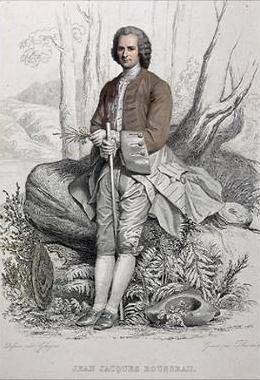 The Enduring Challenge of Rousseau’s Thought: Tercentenary ConferenceHeld by The Colorado College and the Rousseau Association/Association RousseauColorado College, December 13 – 15, 2012	Thursday December 13th7:45 p.m.      Bemis Hall	Keynote Address : Reading Rousseau’s Confessions in 2013		Michael O’Dea,  Université Lumière Lyon	Friday December 14th9:30 – 11:30  a.m. /Gaylord Hall	On the manner and goal of Rousseau’s writing 		Chair: Clifford Orwin, University of Toronto	Rousseau the Philosopher, Judge of the Philosopher Jean-Jacques		Matthew Maguire, DePaul University	Is Du contrat social One of Rousseau’s Paradoxes?		James Swenson, Rutgers University	Rousseau and the public vocation of the Enlightenment		Masano Yamashita, University of Colorado at Boulder1:00 – 3:00  p.m. / Gaylord Hall	Rousseau on modern rationalism and natural science		Chair:  John Scott, University of California, Davis	Rousseau and the possibility of philosophy		Lucas Fain, Harvard University	Rousseau’s Introspective Turn		Eve Grace, Colorado College	Rousseau’s Chemical Apprenticeship and Diderot’s Twenty-First Thought		Christopher Kelly, Boston College4:00 – 6:00  p.m.  / Gaylord Hall	Rousseau on law, society, and the market		Chair: Jason Neidleman, University of La Verne	Commerce and Self-falsification: J.-J. Rousseau and Adam Smith in Dialogue		Charles Griswold, Boston University	Rousseau on statutory and constitutional interpretation		Joseph Reisert, Colby College	Rousseau’s discovery of society		Zev Trachtenberg, University of Oklahoma	Saturday December 15th9:30 – 11:30  a.m. / Gaylord Hall	Perspective, imagination, artistic creation, and truth		Chair:  Zev Trachtenberg, University of Oklahoma	Morality, simulacrum and distraction: the function of art according to Rousseau		João Gabriel Lima da Silva, Universidade Federal Fluminense	Saint-Preux à Paris ou le point de vue du « spectateur suisse» 		Maria Leone, Université de Lyon 1	The Sublime Science of Simple Souls:  Rousseau’s Philosophy of Truth 		Jason Neidleman, University of La Verne	Passions et imagination dans la pensée de Rousseau		Marisa Vento, Universidade Estadual de Campinas 1:00 – 3:00 p.m.  / Gaylord Hall	Education and Emile	Chair:  Christopher Kelly, Boston College	La modernité pédagogique de Jean-Jacques Rousseau		Etienne Haché, University of/Université d’ Alberta	The Illustrative Education of Rousseau’s Emile		John Scott, University of California, Davis	La force du sexe faible : pudeur et morale féminine selon Rousseau		Marco Menin, Università degli Studi di Torino3:30 – 5:30 p.m.  / Gaylord Hall	Rousseau’s philosophical psychology	Chair: Eve Grace, Colorado College	Preliminary Reading of the Reveries		Victor Gourevitch, Wesleyan University	Rousseau versus Plato on compassion		Clifford Orwin, University of Toronto	Promises of utility and the soul of the bourgeois		Kimberley Stewart , Boston College 	